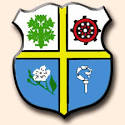 ACTE D’ENGAGEMENTLOT N°………………………………………………………FOURNITURE DE DENREES ALIMENTAIRES POUR LE RESTAURANT SCOLAIRE DE LA COMMUNE DE DRAPACTE D’ENGAGEMENTPremier publique contractante :MAIRIE DE DRAP Objet du marché :FOURNITURE DE DENREES ALIMENTAIRES POUR LA MAIRIE DE DRAPMode de passation et forme de marché :Marché public accord-cardre en application de l’article 27 du Décret des marchés publics. Il s’agit d’un marché accord cadreDurée du marché : 12 mois reconductible 3 fois.Il suit les dispositions de l’article 78 à 80 du Décret des marchés publics relatif aux marchés accords-cadres.L’offre ainsi présentée n’est valable toutefois que si la décision d’attribution intervient dans un délai de 90 jours à compter de la date limite de réception des offres fixées par le règlement de la consultation.Ordonnateur :M. Robert Nardelli, Maire de DrapComptable public assignataire des paiements :M. le Trésorier de Contes ARTICLE PREMIER : CONTRACTANTNom, prénom, qualité et adresse professionnelle du signataire :M…………………………………………………………………………………………………………………………………………………………………………………………………………………………………………………………………………………………………………………………………………………………………………………………………………………………………………………………………………………………………………………………………………………………………………………………………………………………………N° SIRET (obligatoire) ………………………………………………………Agissant pour mon propre compte (1) Agissant pour le compte de la société (2) :………………………………………………………………………………………………………………………………………………………………………………………………………………………………………………………………………………………………………………………………………………………………………...........Agissant en tant que mandataire du groupement solidaire (3)Agissant en tant que mandataire solidaire du groupement conjointAgissant en tant que mandataire non solidaire du groupement conjoint Pour l’ensemble des prestataires groupés qui ont signé la lettre de candidature du ……/…./….Après avoir pris connaissance du cahier des clauses particulières (C.C.P), et des documents qui y sont mentionnés,Et après avoir fourni les pièces prévues en application du décret n°2016-33 en date du 20/01/2016 du décret des marchés publics.Après avoir pris connaissance des pièces constitutives du marché indiquées à l’article « pièces contractuelles » du cahier des clauses particulières relatif qui fait référence au CCAG – Fournitures courantes et Services et conformément à leurs clauses et stipulations ;1 Cocher la case correspondante à votre situation2 Indiquer le nom, l’adresse, le numéro SIREN, Registre du commerce, numéro et ville d’enregistrement ou répertoire des métiers, numéro et ville d’enregistrement ou les références de son inscription à un ordre professionnel ou référence de l’agrément donné par l’autorité compétente quand la profession à laquelle il appartient est réglementée3 Cocher la case correspondante à la nature de votre groupementL’offre ainsi présentée n’est valable toutefois que si la décision d’attribution intervient dans un délai de 90 jours à compter de la date limite de réception des offres fixée par le règlement de la consultation.4 L’annexe relative à la désignation des co-traitants est à dupliquer en autant d’exemplaires que nécessaire. Elle est recommandée dans le cas d’un groupement conjoint.ARTICLE 2: PRIXLes prestations seront rémunérées par application aux quantités réellement exécutées des prix du bordereau du prix unitaires.Le montant total des commandes pour la durée du marché est défini comme suit :Aucune variante ni prestation supplémentaire ou alternative n’est autorisée, sauf pour le lot n°1 « Produits laitiers, épicerie, produits en conserve, confitures, produits frais », pour le lot n°2 « Fruits et légumes », pour le lot n°6 « Surgelés », et pour le lot n°7 « Produits bio » où il est possible de garnir que 90% du BPU.ARTICLE 3 : DELAIS D’EXECUTIONLe délai d’exécution des commandes ainsi que tout autre élément indispensable à leur exécution seront fixés dans les conditions du C.C.T.P.ARTICLE 4 : PAIEMENTLa personne publique contractante se libérera des sommes dues au titre du présent marché en faisant porter le montant au crédit du ou des comptes suivants :Ouvert au nom de : ……………………………………………………………………………………Pour les prestations suivantes………………………………………………………………………………….N° SIRET………………………………………………………………………………………………………….Domiciliation : …………………………………………………………………………………………………….Code banque : ……… Code guichet : ………N° de compte : ………………….Clé RIB : …………….IBAN : ……………………………………………………………..BIC : ……………………………………………………………….Ouvert au nom de : ……………………………………………………………………………………Pour les prestations suivantes………………………………………………………………………………….N° SIRET………………………………………………………………………………………………………….Domiciliation : …………………………………………………………………………………………………….Code banque : ……… Code guichet : ………N° de compte : ……………………..Clé RIB : …………….IBAN : ……………………………………………………………..BIC : ……………………………………………………………….Ouvert au nom de : ……………………………………………………………………………………Pour les prestations suivantes………………………………………………………………………………….N° SIRET………………………………………………………………………………………………………….Domiciliation : …………………………………………………………………………………………………….Code banque : ……… Code guichet : ………N° de compte : ……………………..Clé RIB : …………….IBAN : ……………………………………………………………..BIC : ……………………………………………………………….J’affirme (nous affirmons) sou peine de résiliation du marché à mes (nos) torts exclusifs que la (les) société(s) pour laquelle (lesquelles) j’interviens (nous intervenons) ne tombe(nt) pas sou le coup des interdictions découlant de l’article 43 du Code des marchés publics.ENGAGEMENT DU CANDIDATFait en seul originalA ………………………………….					Signature du candidatLe ………………………………..					Porter la mention manuscrite								Lu et approuvéLOT N° ……. : ………………………………………………………………………………….Le signataire (Candidat individ0u  el),M……………………………………………………………………………………………………………….Agissant en qualité de ………………………………………………………………………………………M’engage sur la base de mon offre et pour mon propre compte :Nom commercial et dénomination sociale ……………………………………………………………………………………………………………………………………………………………………………………………………………………………Adresse………………………………………………………………………………………………………………………………………………………………………………………………………………………………….Adresse électronique……………………………………………………………………………………………Numéro de téléphone…………………………………………………….Télécopie…………………………………………………………………..Numéro de SIRET………………………………………………………..Code APE…………………………………………………………………Numéro de TVA intracommunautaire………………………………….Engage la société…………………………………………………………………………………….……………………………………………………………………………………………………………………Nom commercial et dénomination sociale………………………………………………………………….…………………………………………………………………………………………………………………….Adresse…………………………………………………………………………………………………………………………………………………………………………………………………………………………………..Adresse électronique…………………………………………………………………………………………….Numéro de téléphone……………………………………………………………………………………………Télécopie……………………………………………………………………Numéro de SIRET…………………………………………………………Code APE………………………………………………………………….Numéro de TVA intracommunautaire…………………………………….Le mandataire (Candidat groupé),M……………………………………………………………………………………………………………………Agissant en qualité de ………………………………………………………………………………………….Désigné mandataire :Du groupement solidaireSolidaire du groupement conjointNon solidaire du groupement conjointNom commercial et dénomination sociale ………………………………………………………………….……………………………………………………………………………………………………………………Adresse………………………………………………………………………………………………………….……………………………………………………………………………………………………………………Adresse électronique………………………………………………….Numéro de téléphone…………………………………………………Télécopie……………………………………………………………….Numéro de SIRET……………………………………………………..Code APE………………………………………………………………Numéro de TVA intracommunautaire……………………………….S’engage, au nom des membres du groupement (4), sur la base de l’offre du groupement à exécuter, sans réserve, les prestations demandées dans les conditions définies ci-après ;N° du LotDésignation du lotMontant maximum HT en €1PRODUITS LAITIERS- EPICERIE-CONFITURES-CONSERVE- PRODUITS FRAIS130 000€2FRUITS ET LEGUMES75 000€3BOISSONS7 000€4PAINS15 000€5OEUFS1 000€6SURGELES70 000€7PRODUITS BIO15 000€